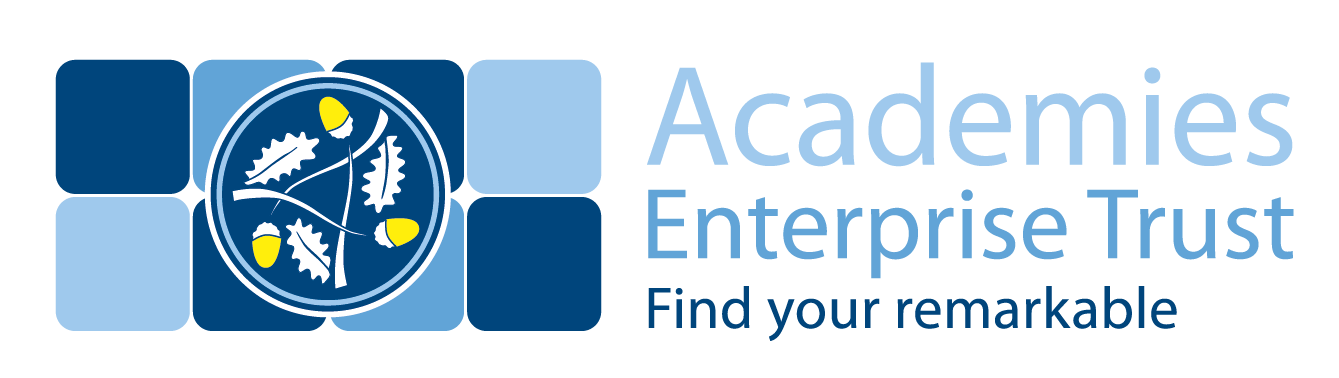 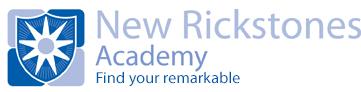 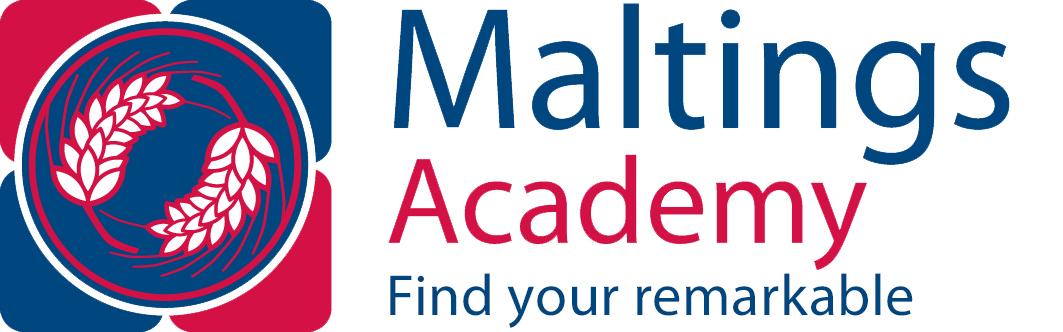 Academies Enterprise TrustJob DescriptionJob Title:	Lead Practitioner		Location:		Maltings Academy & New Rickstones AcademyHours of work:	 	Full timeReports to:		Linked member of the Senior Leadership TeamPurpose of the Role:To lead on specific teaching and learning initiatives and strategies to raise the teaching practice of all staff in order to raise student standards and progress.To promote and adhere to the Trust’s values to be unusually brave, discover what’s possible, push the limits and be big hearted. Responsibilities:To take the lead on designated teaching and learning initiatives as directed by the SLT Lead for Teaching & Learning, which may include:Whole school coaching programme for all staffTeaching support programme for teaching staffWhole school teaching framework Inspiring Teacher Programme (ITP) and Outstanding Teacher Programme (OTP)New teacher induction programmeInitial Teacher TrainingMarkingTeaching and Learning websiteTeaching & Learning briefingsTeaching & Learning meetings and sharing good practice eventsSharing resources using various mediumsTo coach and support teaching staff who are required to improve their teachingTo engage in professional dialogue with colleagues which emphasises improvements in teaching and learning and highlights areas for development, resulting in a positive impact on student learning.To promote the use of  our teaching framework techniques and underpinning elements to ensure the high quality of teaching and deeper learning.To develop the use of coaching techniques and styles to develop the teaching practice of all teaching staffTo promote the academy vision and purpose.Maintain expert knowledge of teaching and learning and disseminate this to other teachersMaintain knowledge and understanding of academy aims, priorities, targets, self-evaluation and action plansUnderstand and promote the benefits and effective use of ICTTo support staff teaching in the academy to consistently and effectively plan lessons and sequences of lessons, to meet students’ individual learning needs.Disseminate examples of effective planning practice within the academyTake steps to ensure that teachers are aware of the needs of inclusion of all pupils and groups and make provision for this in their planningTake steps to ensure that feedback from lesson observation, work scrutiny and analysis of assessment data is appropriately reflected in teachers’ planningEstablish strategic planning, including short, medium and long term plans for the development and resourcing of the subjectTo support staff teaching in the academy to consistently and effectively use a range of appropriate strategies for teaching and classroom management:Take steps to ensure teachers are clear about the teaching of objectives in lessons, understand the sequence of teaching and learning in the subject area and communicate this to studentsObserve colleagues’ teaching and provide evaluative feedback on the effectiveness of their teaching strategies to bring about further improvementIdentify and promote innovative and effective strategies within the academies to meet the needs of all studentsTo support staff teaching in the academy to consistently and effectively use information about prior attainment to set well-grounded expectations for students and monitor progress to give clear and constructive feedback.Evaluate and interpret relevant national, local and academy data, research and inspection evidence to inform policies, expectation and teaching methods.Monitor and evaluate assessment data across the academy to identify trends in student performance and issues for developmentDefine intervention strategies to address issues for development that are identifiedEvaluate and report on the effectiveness of intervention strategies used to address identified issuesTo take responsibility for own professional development and use the outcomes to improve teaching and students learning.Maintain ‘leading edge’ knowledge through reading, INSET and research to inform own practice, demonstrating impact in teaching and on students’ learningAssimilate and implement new guidance to lead the process of change within the academyPrioritise and manage own time effectively, balancing the demands made by teaching, subject management and involvement in academy developmentAchieve own challenging professional objectivesTo contribute to the policies and aspirations of the academy, co-ordinating strategies to achieve relevant improvement priorities that have been identified in the academy.Co-ordinate strategies to achieve relevant academy improvement priorities that have been identified in the academyEvaluate and report the effectiveness of practice in the academy annually, suggesting areas and issues for further improvementLead and deliver professional development / INSET activitiesBuild effective links with the local business and industry, in order to develop the academyTo be an effective professional who challenges and supports all students to do their bestCreate a climate, which enables staff to develop, challenge and support each other, resulting in positive growthMentor and coach staff to develop confidence and maintain positive attitudesCommunicate effectively with professional integrity within and beyond the academy communityTake action to build and maintain effective teamwork with high expectations of outcomesGeneralTo participate in the appraisal process, taking personal responsibility for identification of learning, development and training opportunities in discussion with line managerTo comply with individual responsibilities, in accordance with the role, for health & safety in the workplaceTo ensure that all duties and services provided are in accordance with the academy’s Equal Opportunities PolicyEmployee value proposition:We passionately believe that every child can discover their own remarkable life. It’s what motivates us around here. We know this vision requires something extra. Which is why at AET, you’ll find more. More opportunities, so you can forge your own path. More care and support, so you can prioritise what matters most. More purpose, for you and for the children we’re inspiring. Come inspire their remarkable with us.Our values: The post holder will be expected to operate in line with our values which are:Be unusually braveDiscover what’s possiblePush the limitsBe big hearted Other clauses:The above responsibilities are subject to the general duties and responsibilities contained in the Teachers’ Pay and Conditions.This job description allocates duties and responsibilities but does not direct the particular amount of time to be spent on carrying them out and no part of it may be so construed.The job description is not necessarily a comprehensive definition of the post.  It will be reviewed at least once a year and it may be subject to modification or amendment at any time after consultation with the holder of the post.This job description may be varied to meet the changing demands of the academy at the reasonable discretion of the Headteacher /Head of Academy.This job description does not form part of the contract of employment.  It describes the way the post holder is expected and required to perform and complete the particular duties as set out in the foregoing.Postholder may deal with sensitive material and should maintain confidentiality in all academy related matters.Safeguarding                                                      	We are committed to safeguarding and protecting the welfare of children and expect all staff and volunteers to share this commitment.  A Disclosure and Barring Service Certificate will be required for all posts. This post will be subject to enhanced checks as part of our Prevent Duty.May 2019Please sign and return one copy to Human Resources and keep one copy for your records.Signed __________________________________ Date ______________________Print Name _____________________________Person SpecificationJob Title: Lead PractitionerGeneral headingDetailEssential requirements:Desirable requirements:QualificationsQualifications required for the roleDegree in a relevant disciplineTeaching qualification recognised by DfE Evidence of continuing and recent professional development relevant to the roleMiddle Leaders or other leadership qualificationKnowledge/ExperienceSpecific knowledge/experience required for the roleSpecialist Knowledge/ExperienceSignificant teaching experience KS3/4/5Advanced knowledge of National Curriculum requirementsSignificant experience of teaching and learning initiatives with successful outcomes in attainment and student progressOrganisation & PlanningExperience of managing a heavy workload and conflicting prioritiesProblem SolvingExperience of developing effective strategies to raise attainment and progress which has had a significant impact at whole school level.Experience of managing change effectivelyPeople Experience of building and maintaining effective relationship, negotiating and influencing othersExperience of leading, managing and developing a team SkillsLine management responsibilities (no.)Line management for designated staffSkillsForward & strategic planningLong term planning for departmentSkillsBudget (size & responsibilities)n/aSkillsAbilitiesExcellent communication skills with the ability to communicate  logically, concisely and persuasively to a variety of audiences, both orally and in writingExcellent IT SkillsAbility to stay calm under pressureAbility to deliver whole school presentations and trainingPersonal CharacteristicsBehavioursResilienceStudent focusedDemonstrate a commitment to equalityTakes responsibility and accountabilityCommitment to Academy aims, ethos & visionCommitment to own professional developmentPersonal CharacteristicsValuesAbility to demonstrate, understand and apply our valuesBe unusually braveDiscover what’s possiblePush the limitsBe big hearted Special RequirementsSuccessful candidate will be subject to an Enhanced Disclosure & Barring Service CheckRight to work in the UKEvidence of a commitment to promoting the welfare and safeguarding of children and young peopleRole requires flexibility to meet academy needs including working at Maltings Academy, New Rickstones Academy & Witham Sixth Form Centre.